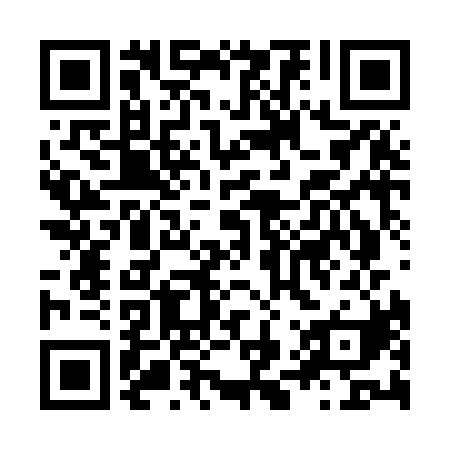 Prayer times for Tuchen-Klobbicke, GermanyWed 1 May 2024 - Fri 31 May 2024High Latitude Method: Angle Based RulePrayer Calculation Method: Muslim World LeagueAsar Calculation Method: ShafiPrayer times provided by https://www.salahtimes.comDateDayFajrSunriseDhuhrAsrMaghribIsha1Wed2:525:321:025:068:3311:002Thu2:495:301:025:078:3511:043Fri2:485:281:025:078:3611:074Sat2:485:261:025:088:3811:085Sun2:475:241:015:098:4011:086Mon2:465:221:015:108:4111:097Tue2:455:211:015:108:4311:108Wed2:455:191:015:118:4511:109Thu2:445:171:015:128:4611:1110Fri2:435:151:015:128:4811:1211Sat2:425:141:015:138:5011:1212Sun2:425:121:015:148:5111:1313Mon2:415:101:015:148:5311:1414Tue2:405:091:015:158:5511:1515Wed2:405:071:015:158:5611:1516Thu2:395:051:015:168:5811:1617Fri2:395:041:015:178:5911:1718Sat2:385:031:015:179:0111:1719Sun2:375:011:015:189:0211:1820Mon2:375:001:015:199:0411:1921Tue2:364:581:015:199:0511:1922Wed2:364:571:025:209:0711:2023Thu2:354:561:025:209:0811:2124Fri2:354:551:025:219:1011:2125Sat2:354:531:025:219:1111:2226Sun2:344:521:025:229:1211:2327Mon2:344:511:025:229:1411:2328Tue2:344:501:025:239:1511:2429Wed2:334:491:025:249:1611:2430Thu2:334:481:025:249:1711:2531Fri2:334:471:035:259:1911:26